Выплата пенсий и других социальных выплат  в июне в отделениях почтовой связи Краснодарского краяКраснодар, 3 июня 2022 года. В связи с предстоящим праздничным днем 12 июня и с учетом режима работы отделений почтовой связи (ОПС) на территории Краснодарского края Отделением Пенсионного фонда Российской Федерации по Краснодарскому краю совместно с УФПС Краснодарского края – АО «Почта России»  организован следующий порядок выплаты и доставки пенсий и других социальных выплат:Далее выплата и доставка пенсий и других выплат будет осуществляться  в  соответствии  с графиком доставки.К сведению: в настоящее время в Краснодарском крае проживает свыше 1,6  млн. получателей пенсий, из них 35% получают пенсию в отделениях почтовой связи.ЧИТАЙТЕ НАС: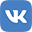 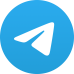 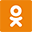 Выплатные дниОПС края даты по графику, за которые производятся оплатаг. КраснодарОПС края 3-х дневная доставка 
(Вт. Чт. Сб.)ОПС края 3-х дневная доставка 
(Пн. Ср. Пт.)08.06.202288-8,9,1009.06.20229,109,109,10-10.06.202211,1211,12-11,12,1311.06.2022131311,12,13-12.06.2022----13.06.2022Кассаработающих ОПС по графику воскресеньеКасса работающих ОПС по графику воскресенье--14.06.2022141414,15-15.06.20221515-14,15,16